Acids and bases: knowledge checkLabel this diagram to show the pH of:an acidic solution an alkaline solutiona neutral solution.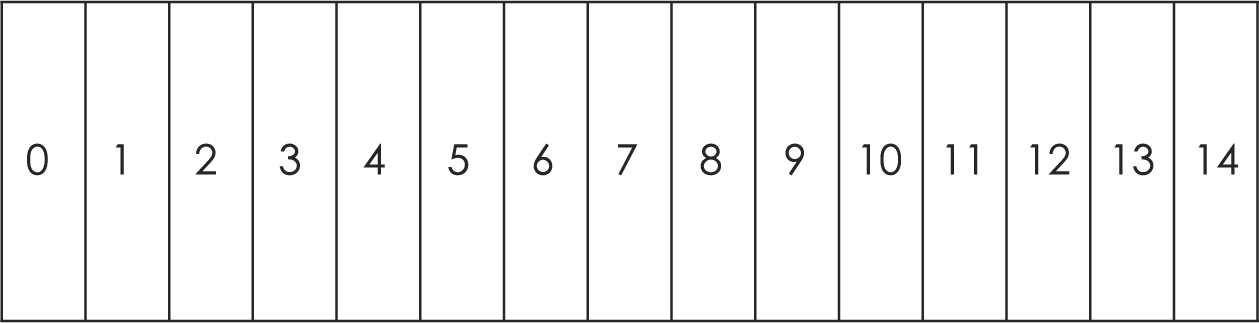 Answer the questions using the words provided. You do not have to use all the words. You can use the words more than once. You should write a full sentence for the first question.acidic               acids               alkaline               alkalis               neutralWhat does the pH scale measure?Which solutions have a pH less than 7?  ___________________________Which solutions have a pH of 7?  ___________________________Which solutions have a pH of more than 7?  ___________________________Answer the questions using the words provided. You do not have to use all the words. You can use words more than once.hydrochloric acid               hydrogen               nitric acidsodium hydroxide solution               sulfuric acid               waterName three acids commonly found in school laboratories.Name the type of ions present in all acid solutions.Complete these equations. You can use words more than once or not at all.carbon dioxide               hydrogen               metal               saltwater               carbonate               oxygenThese general equations represent some methods used to make salts:acid + metal  ___________________________ + ___________________________acid + metal oxide  ___________________________ + ___________________________acid + metal hydroxide  ___________________________ + ___________________________acid + metal carbonate   ___________________________ + ___________________________ + ___________________________Answer the questions using the words provided. You do not have to use all the words. You can use words more than once.baking soda               common salt               laundry detergentlemon juice               vinegar               waterName two everyday acids you might find in your home.Name two everyday bases you might find in your home.Acids and bases: test myselfWhat is an indicator?What colour is universal indicator in an acidic solution, an alkaline solution and a neutral solution?Universal indicator is ___________________________ in an acidic solution.Universal indicator is ___________________________ in an alkaline solution.Universal indicator is ___________________________ in a neutral solution.What colour is universal indicator in a solution with a pH of 1?What colour is the indicator litmus in acidic and alkaline solutions?acidic solutions colour __________________________________________________alkaline solutions colour __________________________________________________What is a base? Give an example.What is an alkali? Give an example.What type of reaction occurs when an acid reacts with an alkali?What names are given to the types of salts formed in reactions with these acids?Hydrochloric acid produces ____________________________________________.Sulfuric acid produces _________________________________________________.Nitric acid produces ___________________________________________________.Name the salt made when copper oxide reacts with sulfuric acid.Write the formulas of these acids.hydrochloric acid ______________________________________________________sulfuric acid ____________________________________________________________nitric acid ______________________________________________________________Acids and bases: feeling confident? Write word equations for the following reactions.Hydrochloric acid reacting with sodium hydroxide:Sulfuric acid reacting with sodium hydroxide:Nitric acid reacting with sodium hydroxide:Write balanced symbol equations for the reactions in question 3.1. Hydrochloric acid reacting with sodium hydroxide:Sulfuric acid reacting with sodium hydroxide:Nitric acid reacting with sodium hydroxide:Acids and bases: what do I understand?Think about your answers and confidence level for each mini-topic. Decide whether you understand it well, are unsure or need more help. Tick the appropriate column.Mini-topicI understand 
this wellI think I understand thisI need more 
helpI can describe the pH scale.I know the pH of acidic and alkaline solutions.I can name common acids and alkalis.I can write general word equations for reactions of an acid with a: metalmetal oxidemetal hydroxidemetal carbonate.I know the chemical formulas for common laboratory acids.I can name types of salt produced by reactions with: hydrochloric acidsulfuric acidnitric acid.I can use universal and litmus indicators to identify acidic, alkaline and neutral solutions.Feeling confident? topicsI understand 
this wellI think I understand thisI need more 
helpI can write word equations for reactions between an acid and a: metalmetal oxidemetal hydroxidemetal carbonate.I can write symbol equations for reactions between an acid and a: metalmetal oxidemetal hydroxidemetal carbonate.